BULLETIN D’INSCRIPTION Nom : Prénom : Date de naissance : Club : Adresse : Code postal :  	Ville : Téléphone : 		Portable : E-mail : Veuillez cocher la ou les formations que vous souhaitez suivre Accompagner une équipe de Football U6 à U11 (22 février 2020) Communiquer à l’aide des réseaux sociaux (28 mars 2020) Découvrir la méthodologie de projet (25 avril 2020)Bulletin à retournerPar e-mailcdelboulle@normandie.fff.frPar courrierLigue de Football de Normandie – 19 rue Paul Doumer – 14100 Lisieux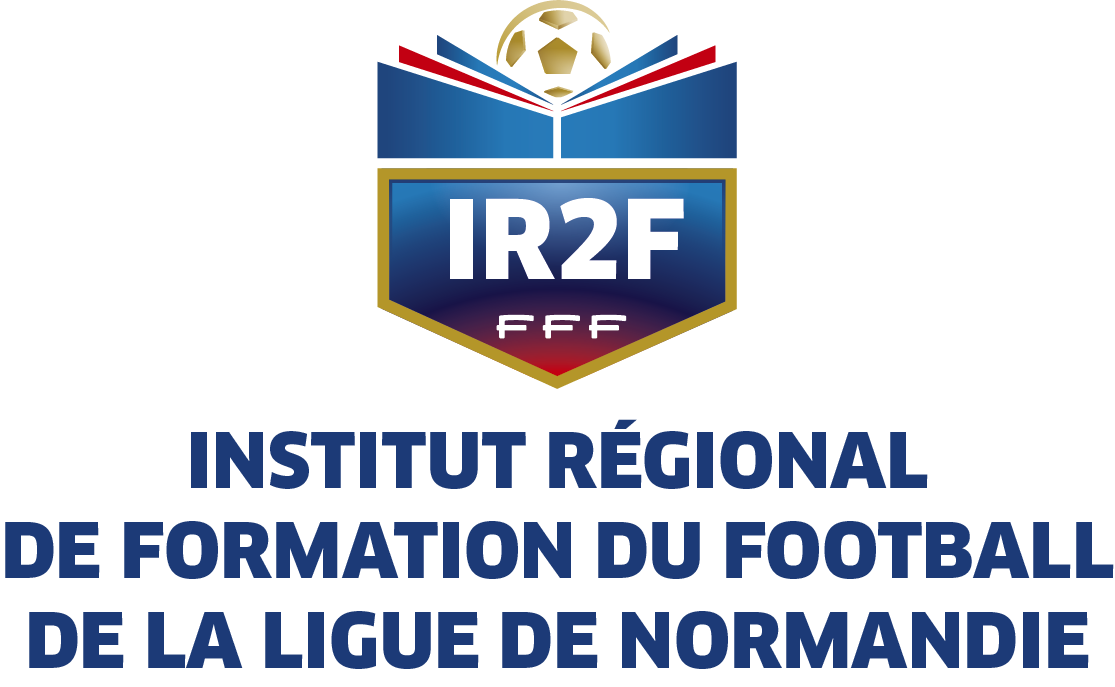 